予定は順次変わっています。ホームページやFacebook、Instagramなどご確認ください。いけばな教室,講座,イベントなどへの申し込みは直接店頭または、メール、メッセンジャーからお気軽にどうぞ。11/28~12/22クリスマス11/28~12/22 クリスマスリース月間いけばなお稽古時間以外でも日程調整します。5,000円~(会員)マンツーマン11日(金)10時〜11時30分　フュージングガラス講座　3,000円(会員)24日(木) 11時〜クオーレアート講座　17日、24日午後、29日はフリーデイです。いけばなのこと、アートのこと、会員制度のこと、などご相談やお話ししたい方はぜひいらしてください。（事前にご連絡いただけると確実にお時間お取りします） 2022年11月の予定               f*works いけばな教室＆秘密基地日月火水水木金土1223 いけばな　4　　いけばな　5休休休18:30 満席①満席②13:00③満席④16:00 678 いけばな　9いけばな　9いけばな 10                いけばな　1112       ①満席②13:00③15:00休休①満席②13:00③満席①満席②13:00③満席①満席②13:00③15:00フュージングガラス残３②満席③15:00休いけばな　131415　16　　16　17          いけばな　18いけばな　19①10:30②13:00③満席休休休休フリータイム！見学・相談歓迎①10:30②満席③15:00①満席②満席③満席④16:00　202122いけばな　23いけばな　2324いけばな　25　26休休休①満席②満席③満席④満席①満席②満席③満席④満席午前　クオーレ午後　フリータイム①10:30②13:00③15:00日吉アートフェス　出展日吉駅前遊びに来てね！いけばな　27①10:30②満席③15:0028           休  29フリータイム！見学・相談歓迎いけばな　30①10:30②13:00③15:00いけばな　30①10:30②13:00③15:0011日　ガラス講座24日　クオーレアート講座            　参加者募集中！11日　ガラス講座24日　クオーレアート講座            　参加者募集中！入会金5000円　　年会費5,000円入会金5000円　　年会費5,000円入会金5000円　　年会費5,000円いけばな教室は1回1時間半程度。1名(1組3名)までの少人数・入替制①10時30分〜12時　②13時〜14時30分　③15時〜16時30分の中からご都合の良い時間枠にご予約ください。（2日前まで）いけばな教室は1回1時間半程度。1名(1組3名)までの少人数・入替制①10時30分〜12時　②13時〜14時30分　③15時〜16時30分の中からご都合の良い時間枠にご予約ください。（2日前まで）いけばな教室は1回1時間半程度。1名(1組3名)までの少人数・入替制①10時30分〜12時　②13時〜14時30分　③15時〜16時30分の中からご都合の良い時間枠にご予約ください。（2日前まで）いけばな教室は1回1時間半程度。1名(1組3名)までの少人数・入替制①10時30分〜12時　②13時〜14時30分　③15時〜16時30分の中からご都合の良い時間枠にご予約ください。（2日前まで）いけばな教室は1回1時間半程度。1名(1組3名)までの少人数・入替制①10時30分〜12時　②13時〜14時30分　③15時〜16時30分の中からご都合の良い時間枠にご予約ください。（2日前まで）草月流いけばな　（テキスト・自由花）月謝　月１:5000円　月２:9000円　月３:13000円キッズ　月１:4,500円　月２:8,000円　月３: 12,000円草月流いけばな　（テキスト・自由花）月謝　月１:5000円　月２:9000円　月３:13000円キッズ　月１:4,500円　月２:8,000円　月３: 12,000円草月流いけばな　（テキスト・自由花）月謝　月１:5000円　月２:9000円　月３:13000円キッズ　月１:4,500円　月２:8,000円　月３: 12,000円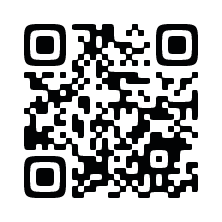 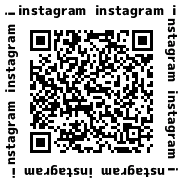 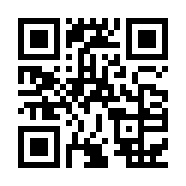 